Apartment Hunting ChecklistAPARTMENT COMMUNITY NAME 	_Contact Name	Phone Number 	Cost for Rent	for 	Bedroom/ 	Bathroom/	sq. ft.Can be paid via:Length of lease:Internet	Check	Card	Cash	Money Order 3 mos	6 mos	12 mos	14 mosAverage yearly rent increase	5. Turnover Rate [%] 	 	WHAT ARE THE ADDITIONAL FEES?	Y  N    ARE UTILITIES INCLUDED?	Y  NSecurity DepositUp-Front DepositsRefundable Pet Deposit?Pet Fee Deposit $ 	Parking Fee?# of spaces 	Renters Insurance?Amount $ 	Amount $ 	  Breed restrictions 	b. Monthly Pet Fee $ 	b. Amount $ 	/month Amount $ 	/monthElectricityInternetCableWaterGasGarbage RemovalAmount $ 	/monthAmount $ 	/month Amount $ 	/month Amount $ 	/month Amount $ 	/month Amount $ 	/monthLate Fee $ 	after 	days from due dateReturned Check Fee $ 	    ARE APPLIANCES INCLUDED?	Y  N	Y  N 	HOW MUCH WILL EVERYTHING  COST?	First Month’s Rent $ 		[Add #2, #6, #7, #8a, #9b, #10] Avg. Monthly Rent Due $ 			[Add #2, #8b, #9b, #10] Monthly Utilities $ 	[Add #13-18]RefrigeratorStove/Oven MicrowaveDishwasherWasher/Dryer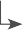 Rental $ 	/month Laundry Facility 	IS EVERYTHING UP TO DATE & WORKING?	Y  NSmoke Detectors Fire Extinguishers Sprinklers Garbage Disposal LightsWindows open, close, & lock properly Easy Access Emergency Exits 	HOW IS THE SERVICE?	How much notice is given before maintenance enters the premises?	 Expected maintenance response time? 		Y  NA/C filters changed by maintenance? Is the office knowledgeable & helpful?    WHAT WILL IT BE LIKE TO LIVE HERE?	Y  NGated community? Well-lit at night?Enough natural light in room[s]? Balcony/Patio?Fireplace?Apartment is inside building? Elevator?Wheelchair accessible? Business Center?Clubhouse? Pool?Gym?Pet-Friendly? Bark Park?Quiet hours 	to	 Nearby entertainmentISP & Cable service providers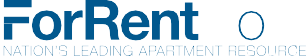 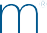 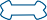 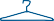 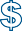 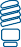 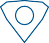 ADDITIONAL  COMMENTSDon’t forget to tell them ForRent.com brought you!